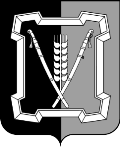 АДМИНИСТРАЦИЯ  КУРСКОГО  МУНИЦИПАЛЬНОГО  ОКРУГАСТАВРОПОЛЬСКОГО КРАЯП О С Т А Н О В Л Е Н И Е12 февраля 2024 г.	ст-ца Курская      	   	№ 170О внесении изменений в муниципальную программу Курского муниципального округа Ставропольского края «Развитие малого и среднего бизнеса, потребительского рынка, снижение административных барьеров», утвержденную постановлением администрации Курского муниципального округа Ставропольского края от 28 июня 2023 г. № 674В соответствии с решением Совета Курского муниципального округа Ставропольского края от 12 декабря 2023 г. № 606 «О бюджете Курского муниципального округа Ставропольского края на 2024 год и плановый период 2025 и 2026 годов», в связи с корректировкой объемов бюджетного финансирования администрация Курского муниципального округа Ставропольского краяПОСТАНОВЛЯЕТ:1. Утвердить прилагаемые изменения, которые вносятся в муниципальную программу Курского муниципального округа Ставропольского края  «Развитие малого и среднего бизнеса, потребительского рынка, снижение административных барьеров», утвержденную постановлением администрации  Курского  муниципального  округа  Ставропольского края от 28 июня 2023 г. № 674 «Об утверждении муниципальной программы Курского муниципального округа Ставропольского края «Развитие малого и среднего бизнеса, потребительского рынка, снижение административных барьеров». 2. Отделу по организационным и общим вопросам администрации Курского муниципального округа Ставропольского края официально обнародовать настоящее постановление на официальном сайте администрации Курского муниципального округа  Ставропольского края в информационно-теле-коммуникационной сети «Интернет».3. Настоящее постановление вступает в силу со дня его официального обнародования на официальном сайте администрации Курского муниципального  округа   Ставропольского  края  в  информационно-телекоммуника-2ционной сети «Интернет» и распространяется на правоотношения, возникшие с 01 января 2024 года.Временно исполняющий полномочия главы Курского муниципального округа Ставропольского края, первый заместитель главыадминистрации Курского муниципального округа Ставропольского края		                                                   П.В.БабичевИЗМЕНЕНИЯ,которые вносятся в муниципальную программу Курского муниципального округа Ставропольского края «Развитие малого и среднего бизнеса, потребительского рынка, снижение административных барьеров»1. В паспорте муниципальной программы Курского муниципального округа Ставропольского края «Развитие малого и среднего бизнеса, потребительского рынка, снижение административных барьеров» (далее - Программа) позицию «Объемы и источники финансового обеспечения Программы» изложить в следующей редакции:«объем финансового обеспечения Программы составит 41012,05 тыс. рублей, в том числе по источникам финансового обеспечения:бюджет Курского муниципального округа Ставропольского края:в 2024 году - 14257,43 тыс. рублей;в 2025 году - 13502,31 тыс. рублей;в 2026 году - 13252,31 тыс. рублей».2. В приложении 2 «Подпрограмма «Снижение административных барьеров, оптимизация и повышение качества предоставления государственных и муниципальных услуг» муниципальной программы Курского муниципального округа Ставропольского края «Развитие малого и среднего бизнеса, потребительского рынка, снижение административных барьеров» к Программе (далее для целей настоящего пункта - Подпрограмма) в паспорте Подпрограммы позицию «Объемы и источники финансового обеспечения Подпрограммы» изложить в следующей редакции:«объем финансового обеспечения Подпрограммы составит 40712,05 тыс. рублей, в том числе по источникам финансового обеспечения:бюджет Курского муниципального округа Ставропольского края:в 2024 году - 14157,43 тыс. рублей;в 2025 году - 13402,31 тыс. рублей;в 2026 году - 13152,31 тыс. рублей».3. Приложение 6 «Объемы и источники финансового обеспечения муниципальной   программы  Курского муниципального округа Ставропольского  края  «Развитие  малого   и   среднего   бизнеса,   потребительского рынка, 2снижение административных барьеров» к Программе изложить в редакции согласно приложению к настоящим изменениям.Заместитель главы администрацииКурского муниципального округа Ставропольского края                                                                     О.В.БогаевскаяОБЪЕМЫ И ИСТОЧНИКИфинансового обеспечения муниципальной программе Курского муниципального округа Ставропольского края «Развитие малого и среднего бизнеса, потребительского рынка, снижение административных барьеров»<*>_ _ _ _ _ _ _ _ _ _ _ _ _ _<*> Далее в настоящем Приложении используется сокращение - Программа234УТВЕРЖДЕНЫпостановлением администрацииКурского муниципального округаСтавропольского краяот 12 февраля 2024 г. № 170Приложениек изменениям, которые вносятся в муниципальную программу Курского муниципального округа Ставропольского края «Развитие малого и среднего бизнеса, потребительского рынка, снижение административных барьеров»              «Приложение  6к муниципальной программе Курского муниципального округа                 Ставропольского края «Развитие     малого и среднего бизнеса,               потребительского рынка, снижение административных барьеров»№ п/пНаименование Программы,подпрограммы Программы,основного мероприятияподпрограммы ПрограммыИсточники финансового обеспечения по ответственному исполнителю, Соисполнителю Программы,  подпрограммы Программы, основному мероприятию подпрограммы ПрограммыОбъемы финансового обеспечения по годам (тыс. рублей)Объемы финансового обеспечения по годам (тыс. рублей)Объемы финансового обеспечения по годам (тыс. рублей)№ п/пНаименование Программы,подпрограммы Программы,основного мероприятияподпрограммы ПрограммыИсточники финансового обеспечения по ответственному исполнителю, Соисполнителю Программы,  подпрограммы Программы, основному мероприятию подпрограммы Программы202420252026123456Муниципальная    программа    Курского 14257,4313502,3113252,31     1                               2                            3        4           5           6муниципального округа Ставропольского края «Развитие малого и среднего бизнеса, потребительского рынка, снижение административных барьеров», всегов том числе:средства бюджета Курского муниципального  округа  Ставропольского  края  (далее - местный бюджет),14257,4313502,3113252,31в том числе предусмотренные:администрации Курского муниципального округа Ставропольского края (далее - администрация)100,00100,00100,00муниципальному казенному учреждению Курского муниципального округа Ставропольского края «Многофункциональный центр предоставления государственных   и   муниципальных    услуг»   (да-лее - МФЦ)14157,4313402,3113152,311.Подпрограмма  «Развитие и поддержка малого и среднего бизнеса, развитие потребительского рынка» Программы (далее для целей настоящего пункта - Подпрограмма), всего100,00100,00100,00в том числе:средства местного бюджета,100,00100,00100,00в том числе предусмотренные:администрации100,00100,00100,00в том  числе следующее основное мероп-123456риятие Подпрограммы:1.1.Совершенствование деятельности администрации по поддержке малого и сред него бизнеса, всего100,00100,00100,00в том числе:средства местного бюджета, 100,00100,00100,00в том числе предусмотренные:администрации100,00100,00100,002.Подпрограмма «Снижение административных барьеров, оптимизация и повышение   качества    предоставления   государственных и муниципальных услуг» Программы (далее для целей настоящего пункта - Подпрограмма), всего14157,4313402,3113152,31в том числе:средства местного бюджета,14157,4313402,3113152,31в том числе предусмотренные:МФЦ14157,4313402,3113152,31в том числе следующее основное мероприятие Подпрограммы:2.1.Повышение доступности государственных и муниципальных услуг, предоставляемых по принципу «одного окна», всего14157,4313402,3113152,31в том числе:средства местного бюджета, всего14157,4313402,3113152,31в том числе предусмотренные:МФЦ14157,4313402,3113152,311234563.Подпрограмма «Развитие инвестиционной привлекательности и улучшение инвестиционного климата» Программы (далее для целей настоящего пункта - Подпрограмма), всего0,000,000,00в том числе следующее основное мероприятие Подпрограммы:3.1.Создание условий для развития инвестиционной привлекательности Курского   муниципального округа Ставропольского края, всего0,000,000,00».